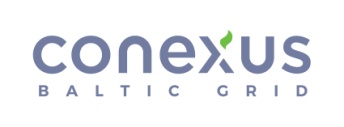 Akcionāra datiPa pastu anketa jāsūta uz: AS "Latvijas Gāze", Vagonu iela 20, LV-1009, LATVIJA.Elektroniski anketa jāsūta uz e-pastu info@akcionari.lg.lv. Anketu elektroniskā formātā var iegūt www.lg.lv sadaļā Uzņēmuma reorganizācija. I AKCIONĀRA INFORMĀCIJA* Nodokļu maksātāja rezidences valsts - atbilstoši likuma "Par nodokļiem un nodevām" 14. pantam.II NORĒĶINU INFORMĀCIJAIII KONTAKTINFORMĀCIJAPrivātpersonāmVārds:			Uzvārds:		Personas kods / ID:	*Rezidences valsts:	NerezidentiemDzimšanas datums 
(formātā gggg.mm.dd):	Juridiskajām personāmUzņēmuma nosaukums:	Reģistrācijas numurs:	*Rezidences valsts:	Latvijas kontamKonta numurs (IBAN):	Kontam ārpus LatvijasKonta numurs (IBAN):	Bankas SWIFT kods:	Bankas nosaukums:	Korespondējošam kontam (ja tāds ir)Konta numurs (IBAN):	Bankas SWIFT kods:	Bankas nosaukums:	Gadījumā, ja kopš akciju pieteikuma iesniegšanas ir mainījusies dzīvesvietas adrese, telefona numurs vai e-pasts, lūdzam atjaunot informāciju: